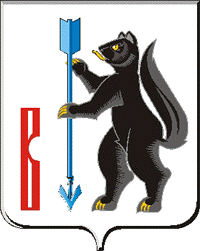 АДМИНИСТРАЦИЯ ГОРОДСКОГО ОКРУГА ВЕРХОТУРСКИЙП О С Т А Н О В Л Е Н И Еот 27.11.2019г. № 940г. Верхотурье  В соответствии с Постановлением Правительства Свердловской области от 29.01.2019 г. № 51-ПП «Об организации проведения в муниципальных образованиях, расположенных на территории Свердловской области, рейтингового голосования по выбору общественных территорий, подлежащих благоустройству в первоочередном порядке», Уставом городского округа Верхотурский, ПОСТАНОВЛЯЮ:1. Утвердить План проведения общественных обсуждений по выбору общественных территорий городского округа Верхотурский для рейтингового голосования в 2020 году, подлежащих первоочередному благоустройству в 2021 году (прилагается).2.Опубликовать  настоящее постановление в информационном бюллетене «Верхотурская неделя» и разместить на официальном сайте городского округа Верхотурский.3. Контроль  исполнения настоящего постановления возложить на и.о. первого заместителя главы Администрации городского округа Верхотурский Литовских Л.Ю.Главагородского округа Верхотурский                                                    А.Г. Лиханов                                                                                                            УТВЕРЖДЕН	постановлением Администрации городского округа Верхотурский от _______2019 года № _________«Об утверждении Плана проведения общественных обсуждений по выбору общественных территорий городского округа Верхотурский для рейтингового голосования»ПЛАН ПРОВЕДЕНИЯ ОБЩЕСТВЕННЫХ ОБСУЖДЕНИЙ ПО ВЫБОРУ ОБЩЕСТВЕННЫХ ТЕРРИТОРИЙ ГОРОДСКОГО ОКРУГА ВЕРХОТУРСКИЙ ДЛЯ РЕЙТИНГОВОГО ГОЛОСОВАНИЯ В 2020 ГОДУ, ПОДЛЕЖАЩИХ ПЕРВООЧЕРЕДНОМУ БЛАГОУСТРОЙСТВУ В 2021 ГОДУОб утверждении Плана проведения общественных обсуждений по выбору общественных территорий городского округа Верхотурский для рейтингового голосования№МероприятиеДата проведения Ответственный орган Администрации города1Объявление отбора предложений на включение в перечень общественных территорий для проведения общественного обсужденияДо 31.10.2019Отдел ЖКХ Администрации городского округа Верхотурский, 2Обсуждение Перечня общественных территорий в целях проведения рейтингового голосования, выполнение работ по благоустройству которых планируется на 2021 год01.11.2019 – 02.12.2019Отдел ЖКХ Администрации городского округа Верхотурский3Подведение итогов общественного обсуждения территорий по отбору для рейтингового голосования До 10.12.2019Общественная комиссия по обеспечению реализации муниципальной программы «Формирование современной городской среды городского округа Верхотурский на 2018-2024 годы»4Принятие муниципального правового акта, регламентирующего проведение рейтингового голосования  До 15.12.2019Отдел ЖКХ Администрации городского округа Верхотурский5Опубликование в средствах массовой информации перечня общественных территорий, отобранных для рейтингового голосования,  выполнение работ по благоустройству которых планируется на 2021 годДо 30.12.2019Отдел ЖКХ Администрации городского округа Верхотурский, 6Определение организаций для разработки дизайн-проектов благоустройства общественных территорийДо 10.12.2019Общественная комиссия по обеспечению реализации муниципальной программы «Формирование современной городской среды городского округа Верхотурский на 2018-2024 годы»7Освещение в СМИ хода общественного обсуждения Перечня общественных территорий для проведения рейтингового голосования 20.12.2019 -01.02.2020Отдел ЖКХ Администрации городского округа Верхотурский8Подготовка и опубликование на официальном сайте Администрации городского округа Верхотурский дизайн-проектов благоустройства общественных территорий, отобранных для рейтингового голосования, с целью ознакомления всех заинтересованных лиц30.12.2019Отдел ЖКХ Администрации городского округа Верхотурский9Проведение голосования по отбору общественных территорий, подлежащих благоустройству, выполнение работ по благоустройству которых планируется на 2021 годДо 01.02.2020Отдел ЖКХ Администрации городского округа Верхотурский10Подведение итогов голосования по отбору общественных территорий, выполнение работ по благоустройству которых планируется на 2021 годДо 03.02.2020Общественная комиссия по обеспечению реализации муниципальной программы «Формирование современной городской среды городского округа Верхотурский на 2018-2024 годы»11Опубликование  итогов  голосования по отбору общественных территорий на официальном сайте Администрации городского округа ВерхотурскийДо 04.02.2020Отдел ЖКХ Администрации городского округа Верхотурский12Проведение общественного обсуждения проекта муниципальной программы, актуализированной по итогам рейтингового голосования (срок общественного обсуждения не менее 30 календарных дней)До 06.03.2020Отдел ЖКХ Администрации городского округа Верхотурский13Корректировка  и утверждение муниципальной программы «Формирование современной городской среды городского округа Верхотурский на 2018-2024 годы»До 15.03.2020Отдел ЖКХ Администрации городского округа Верхотурский